五思研究生招生在线复试系统操作手册（考生版）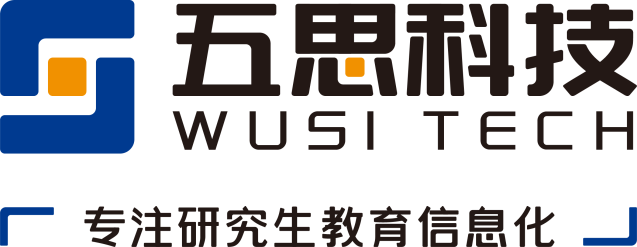 山东五思信息科技有限公司目  录1 准备工作	11.1 下载腾讯会议	11.2 修改会议姓名	21.2.1 电脑版腾讯会议修改方法	21.2.2 手机版腾讯会议修改方法	42 登录系统	62.1 访问方式	62.2 登录系统	73 复试资格审查	84 在线面试	124.1 查看面试安排	124.2 进入面试会议	154.2.1 电脑端进入视频会议	154.2.2 手机端进入视频会议	174.3 在线面试	185 查看复试考务安排	196 在线笔试	216.1 查看笔试安排	216.2 进入笔试会议	256.2.1 电脑端进入视频会议	266.2.2 手机端进入视频会议	286.3 在线答题	29准备工作下载腾讯会议访问网站https://cloud.tencent.com/act/event/tencentmeeting_free?，下载并安装腾讯会议。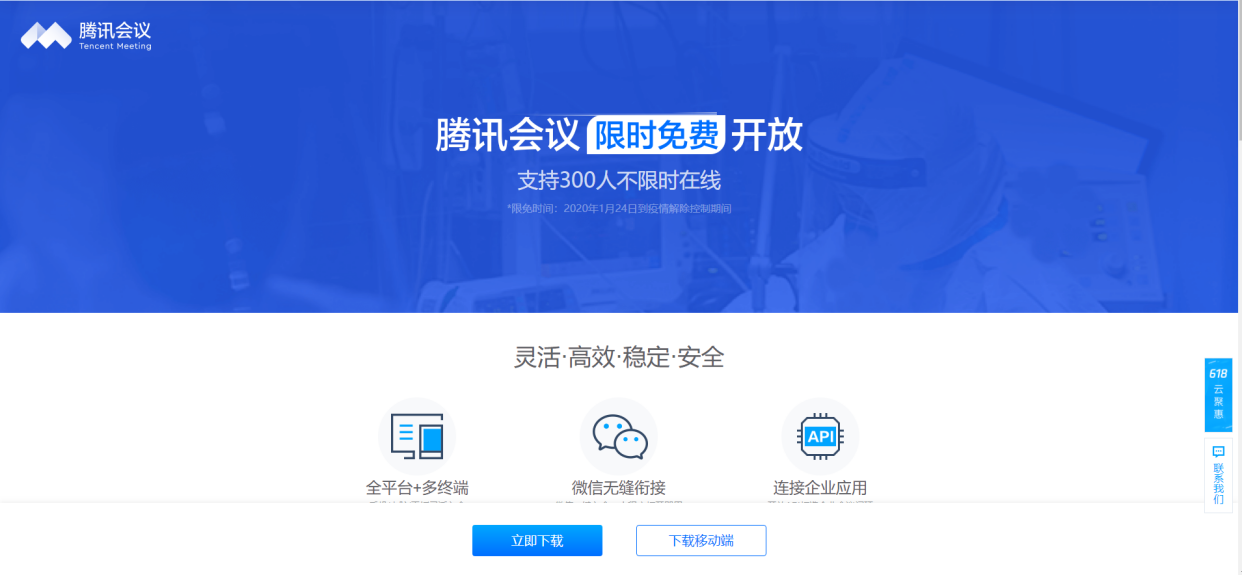 下载腾讯会议注意：在线复试为双机位进行，请提前用使用两个手机号分别在电脑端、手机端注册腾讯会议账号。修改会议姓名在线笔试使用真实姓名即可，在线面试需要使用【面试序号-考生】作为进入会议姓名。电脑版腾讯会议修改方法在腾讯会议首页，点击个人头像。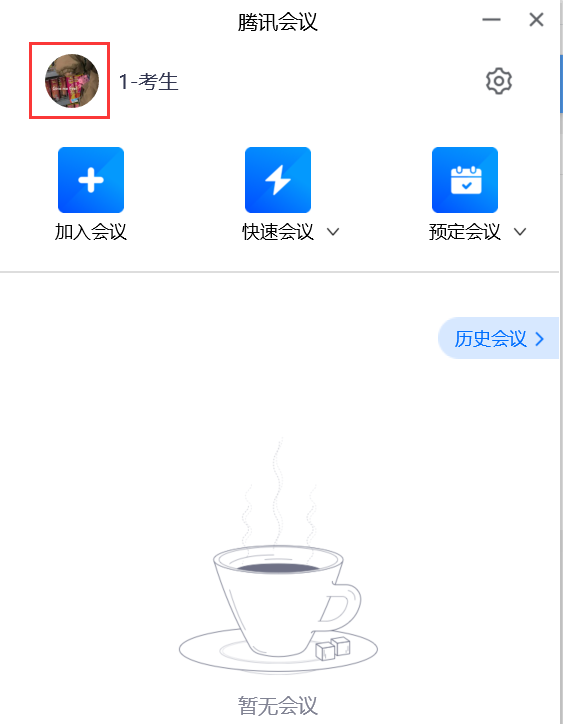 首页在个人信息页面点击。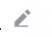 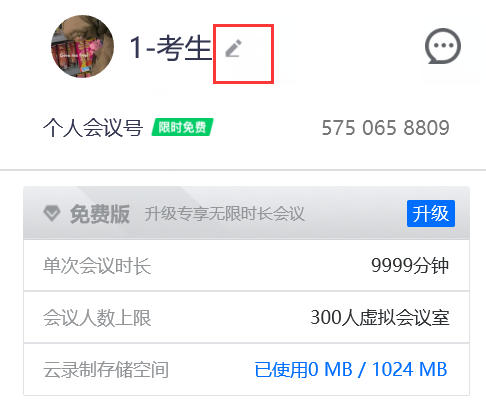 个人信息填入正确会议姓名。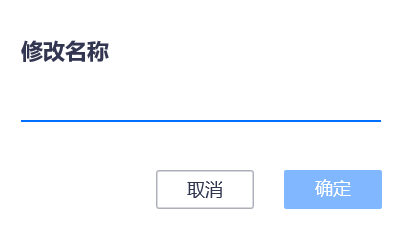 修改名称手机版腾讯会议修改方法在腾讯会议首页，点击个人头像。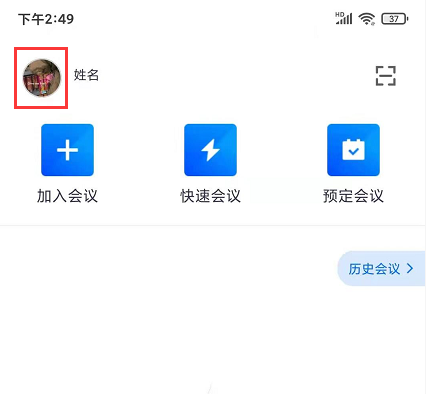 首页在个人信息页面点击“>”。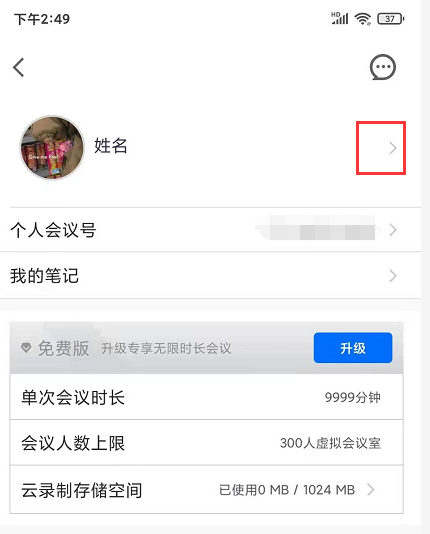 个人信息在修改姓名处点击“>”。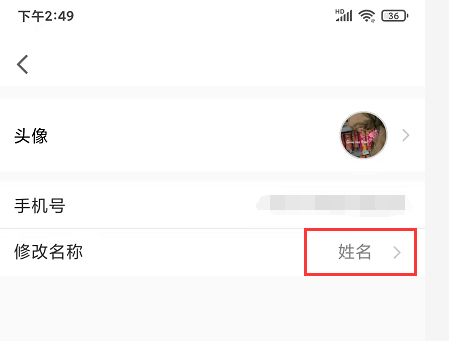 填入正确会议姓名后保存。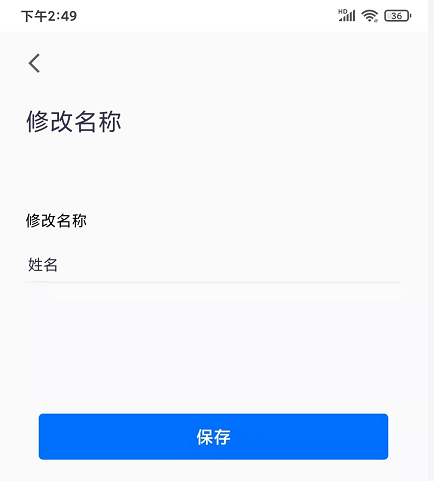 修改名称登录系统访问方式系统支持手机端、电脑端访问。电脑端推荐用Chrome浏览器和360安全浏览器（极速模式）浏览本站以获取最佳体验效果。360安全浏览器切换成极速模式的方法如下图所示：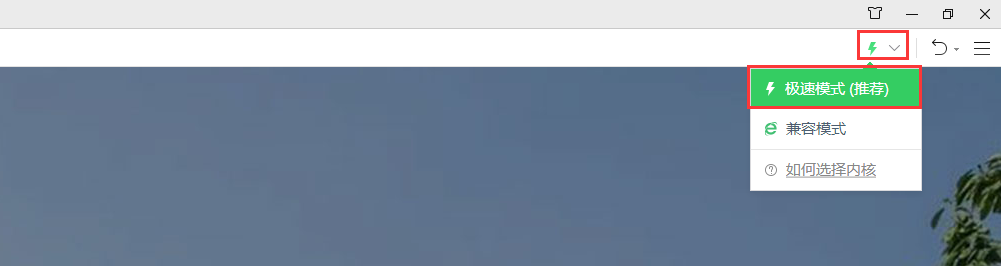 Chrome浏览器下载地址：https://www.google.cn/intl/zh-CN/chrome/360安全浏览器下载地址：https://browser.360.cn/se/登录系统点击教职工登录进入登录界面。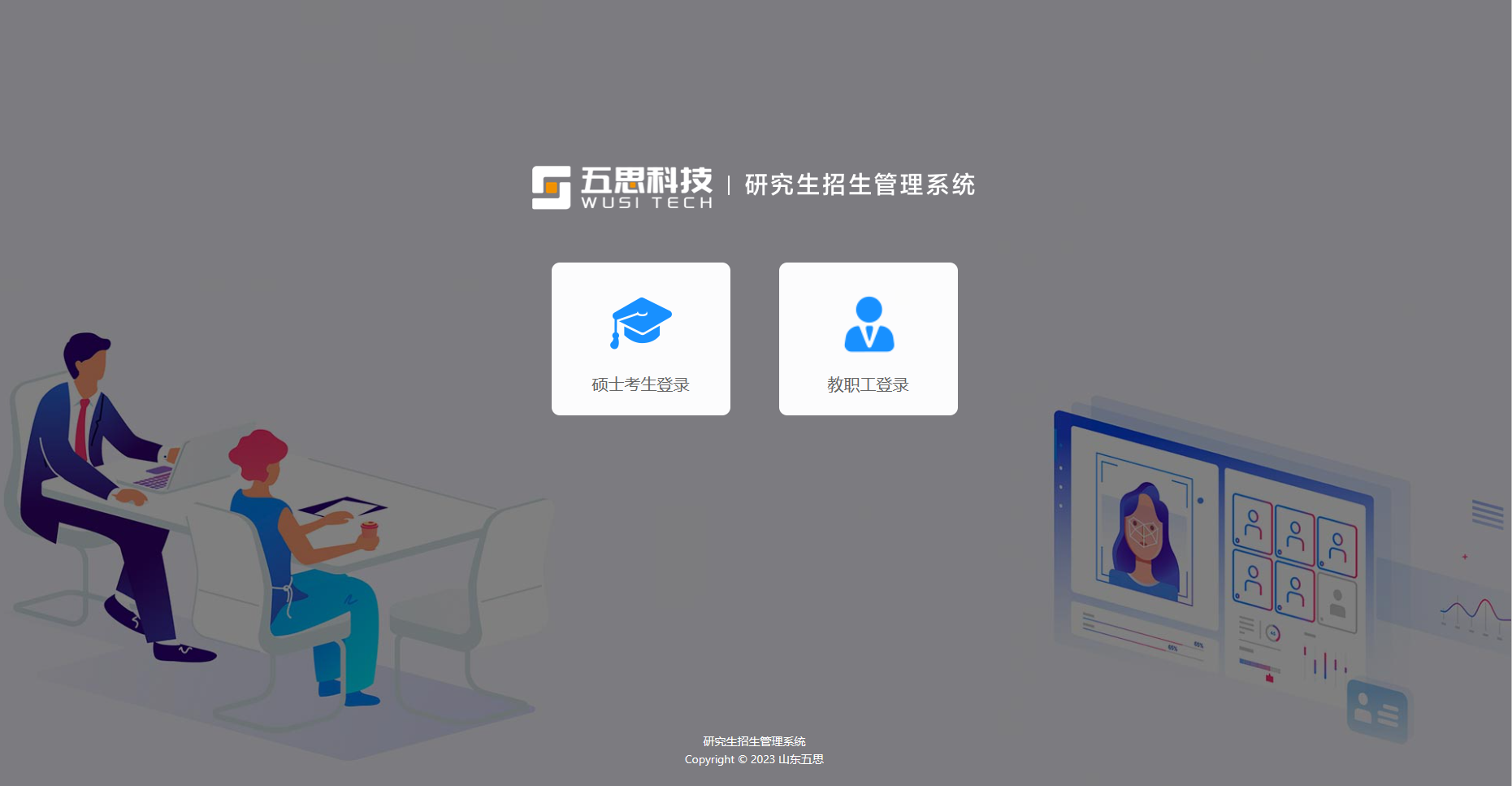 电脑端登录界面管理员初次登录用户名为教职工号，密码为教职工号后六位。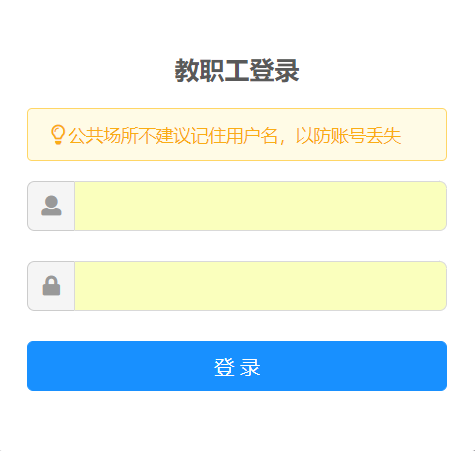 管理员登录复试资格审查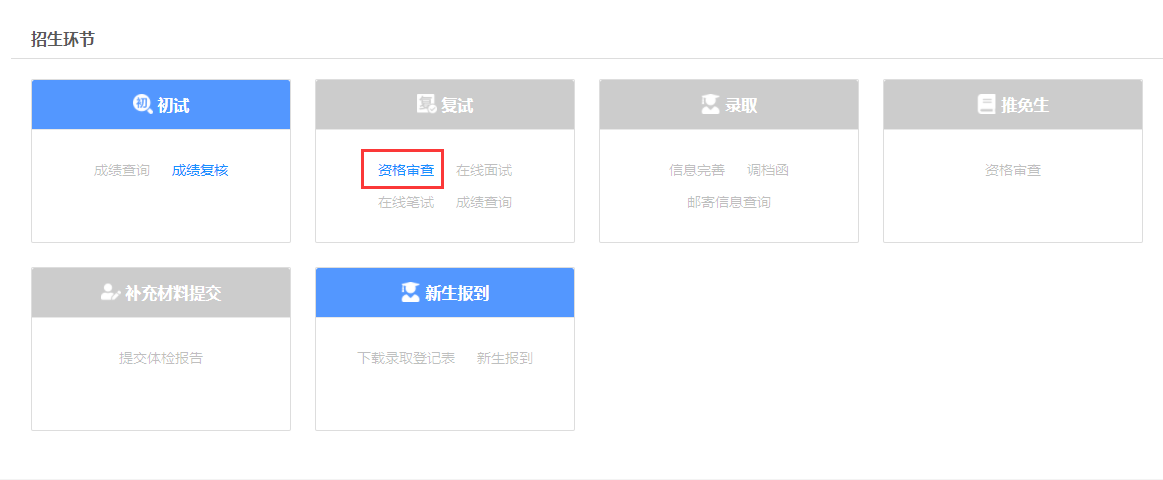 考生界面登录系统后，点击【资格审查】。第一步：阅读复试资格审查须知，阅读后勾选“我已阅读并同意上述条款”，然后点击【下一步】。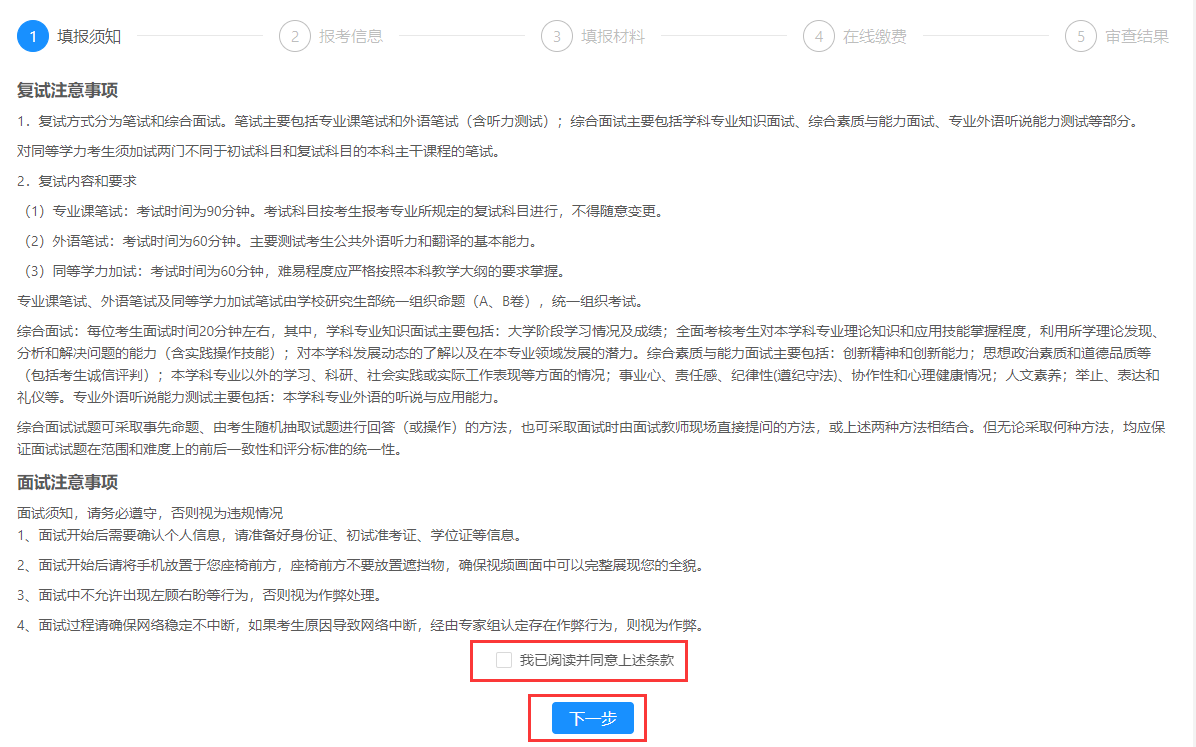 复试资格审查须知第二步：确认报考信息，查看信息后，点击【下一步】。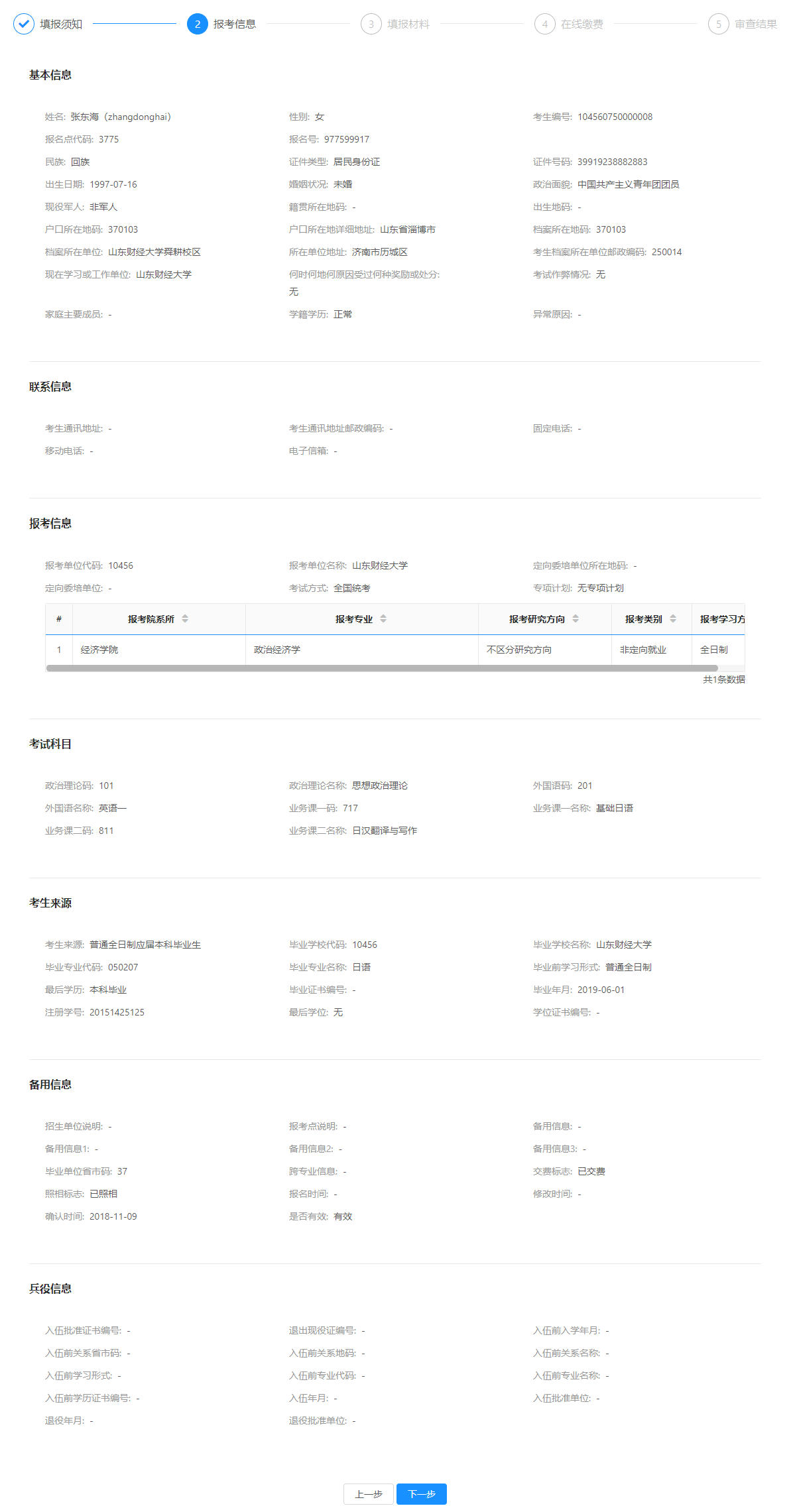 确认报考信息第三步：填报材料。首先选择复试科目，然后填写联系信息，上传审查材料的图片。上传后可以点击【暂存】，如果确认无误也可以直接点击【提交】，提交后无法修改审查材料。（需要填写的材料以实际页面为准）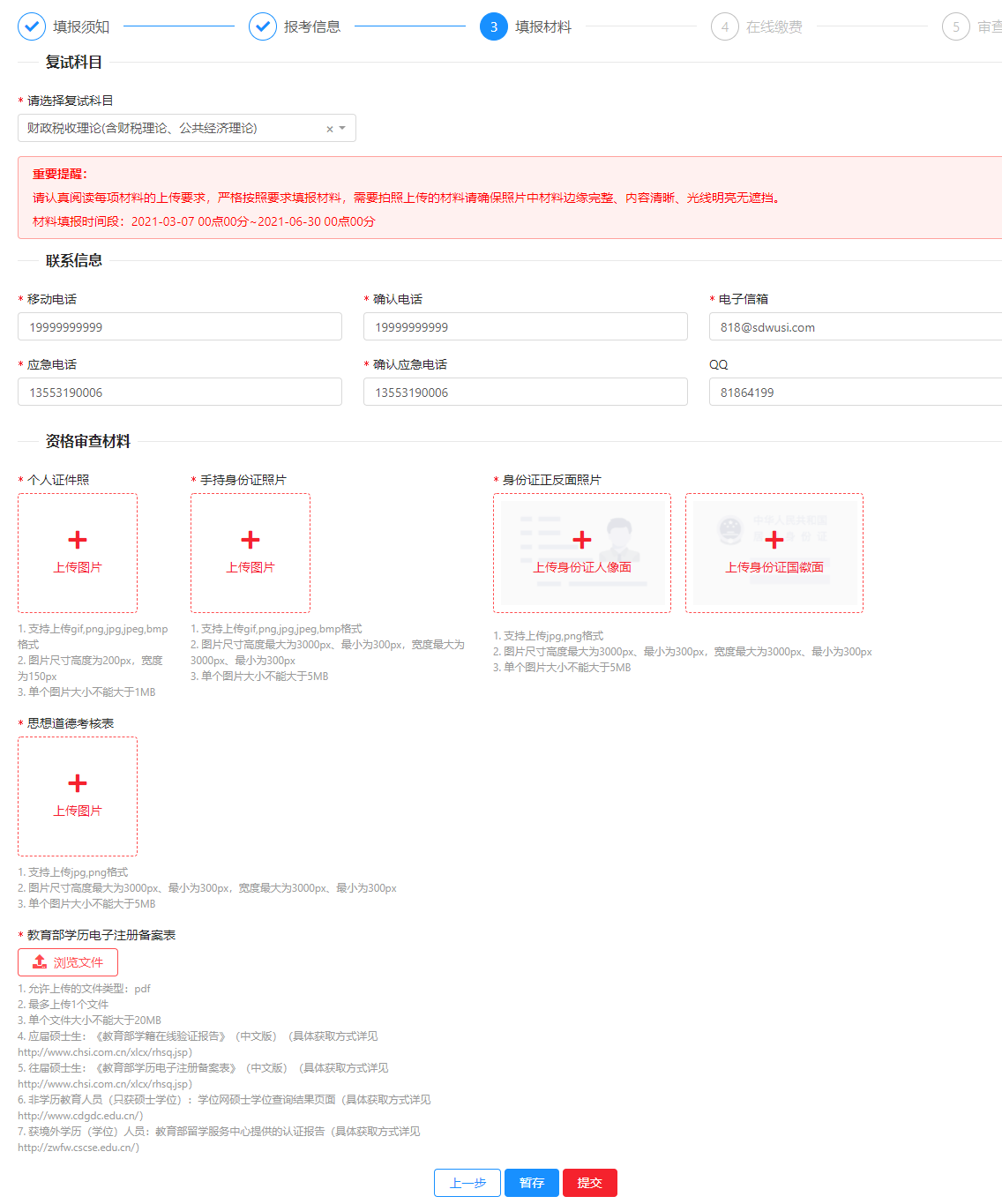 上报审查材料第四步：在线缴费。注：如果学校不需要此系统中缴费，此步可以省略。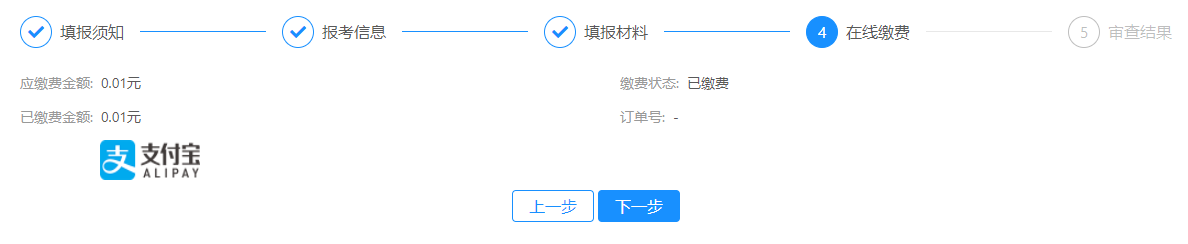 在线缴费第五步：资格审查结果。此处可以查看审核状态。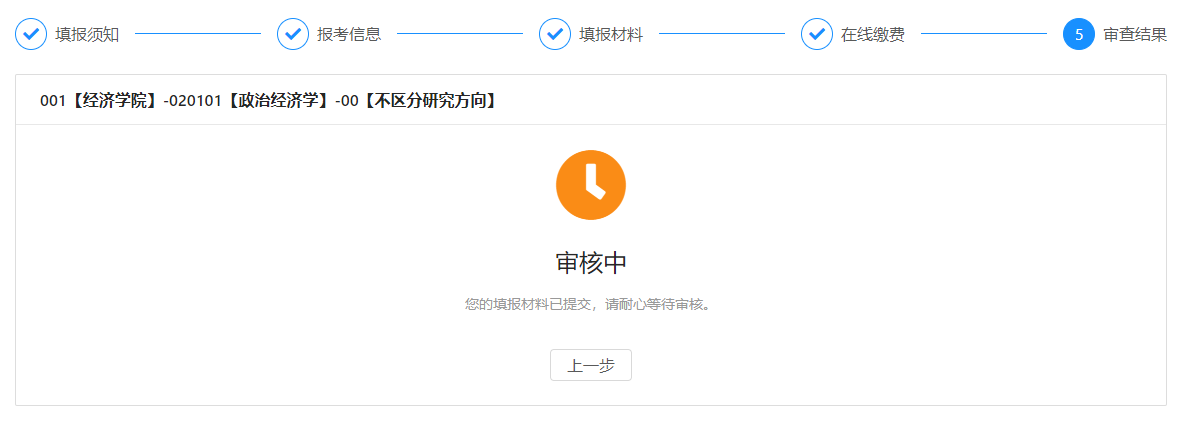 资格审查结果第六步：审核通过以后，可在此页下载笔试答题专用纸，没有笔试环节请忽略。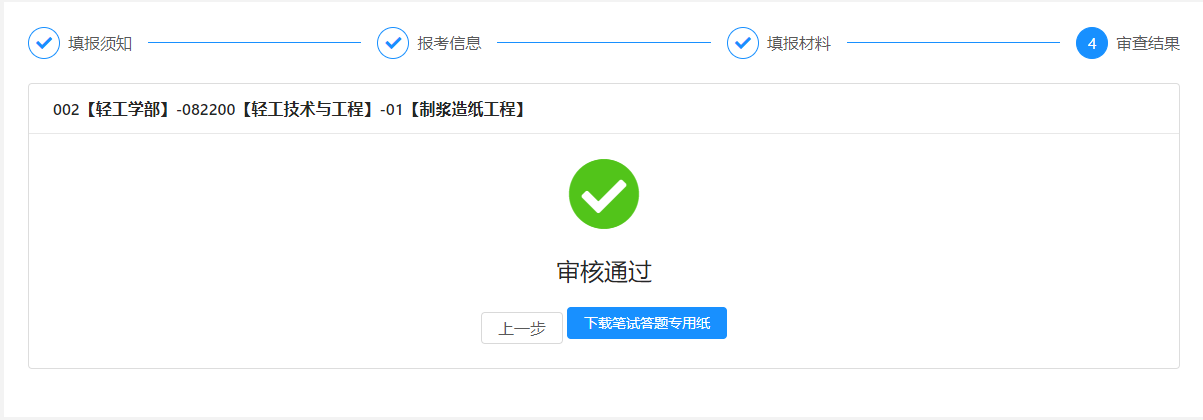 在线面试查看面试安排登录系统后，请点击复试环节下的【在线面试】按钮进入面试安排界面。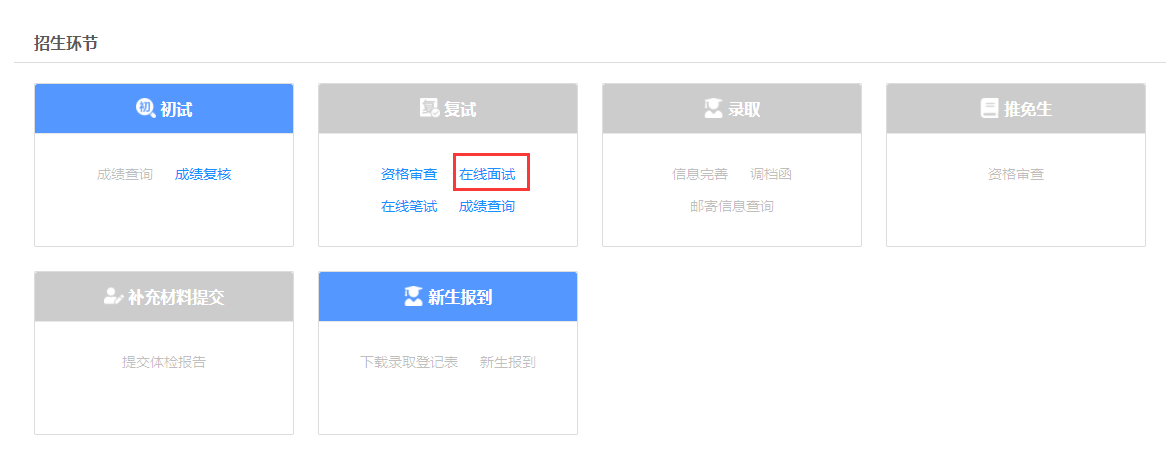 在线复试（电脑端）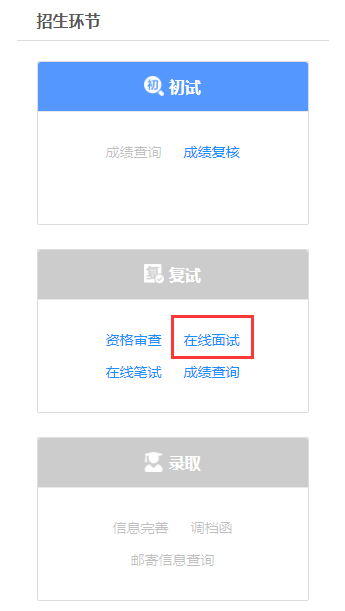 在线复试（手机端）进入面试安排界面后请认真阅读需要完成的面试环节，并依据提示信息的面试顺序依次完成各环节的面试。面试序号是在面试小组中随机进行抽取的序号。面试题号是在面试题库里面随机抽取的试题序号（部分学校此时无抽取面试题号功能，需要在视频面试过程中抽取）。前一个环节的面试未结束前请不要点击下一个环节的【进入在线面试】按钮。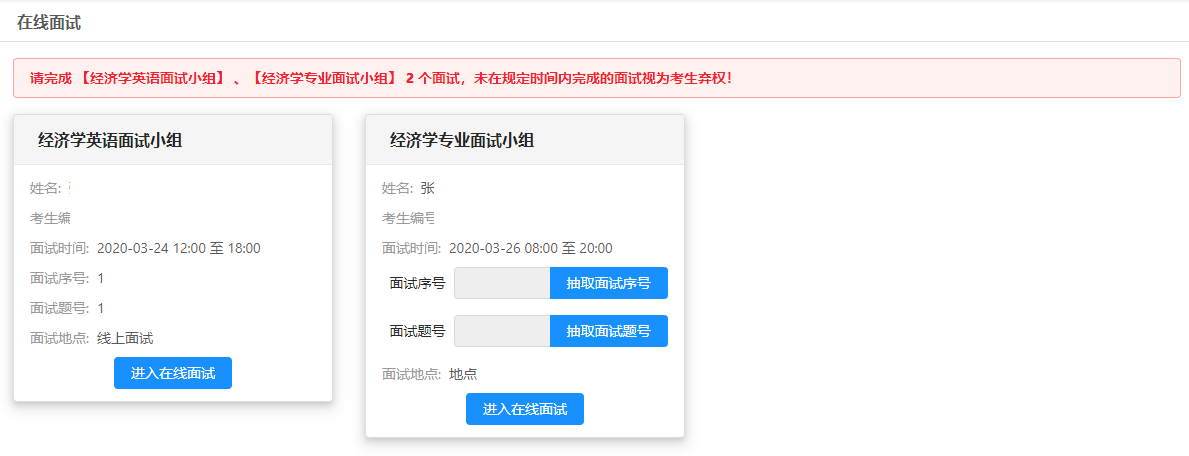 在线面试（电脑端）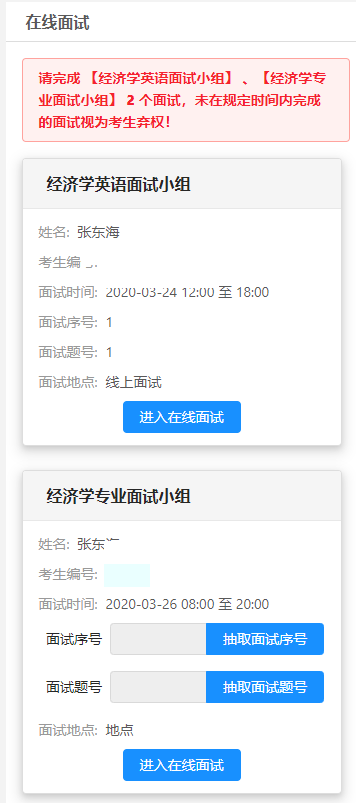 在线面试（手机端）点击【抽取面试序号】按钮随机抽取面试序号。点击【抽取面试题号】按钮随机抽取面试题号。线下面试的同学在抽取面试序号、面试题号、查看面试地点以后可在规定时间前往线下教室进行面试。在线面试的同学，点击【进入在线面试】按钮进入在线面试须知界面。进入视频面试软件时请确保使用【面试序号-考生】进入会议，否则会被移出会议室。修改会议姓名方法见P3。考生需要同意在线面试条款，同意后点击【立即进入】按钮跳转在线面试软件。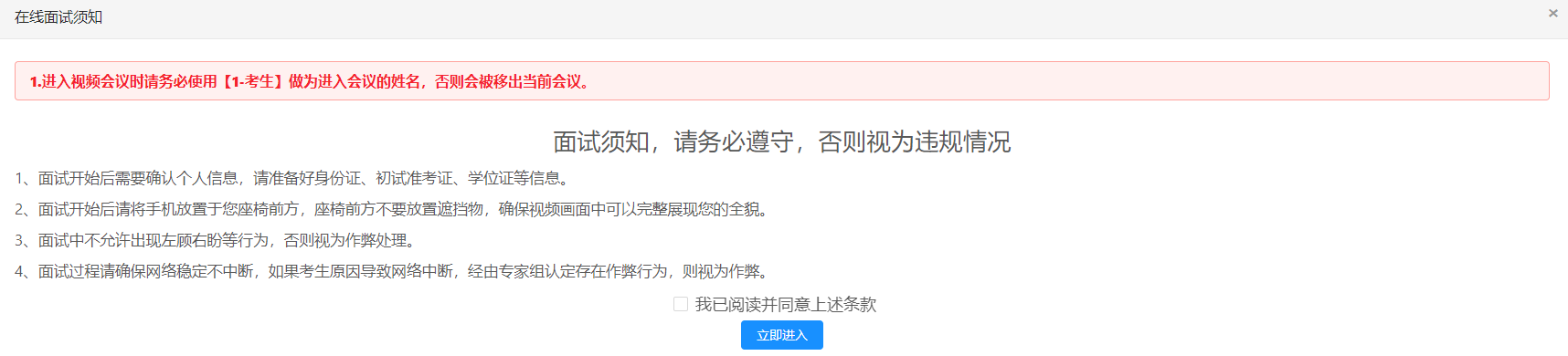 在线面试须知（电脑端）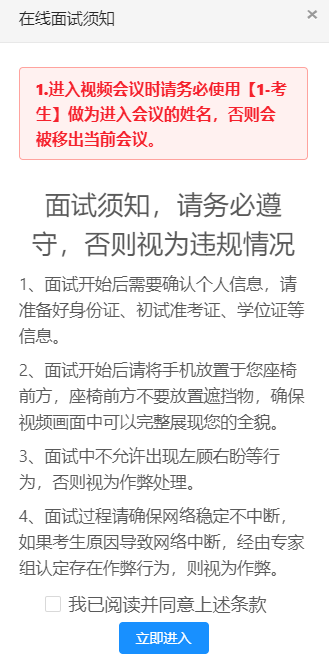 在线面试须知（手机端）进入面试会议点击“立即进入”后，将打开新的网页，会自动弹出确认对话框，点击【打开】按钮，根据腾讯会议提示加入会议。电脑端进入视频会议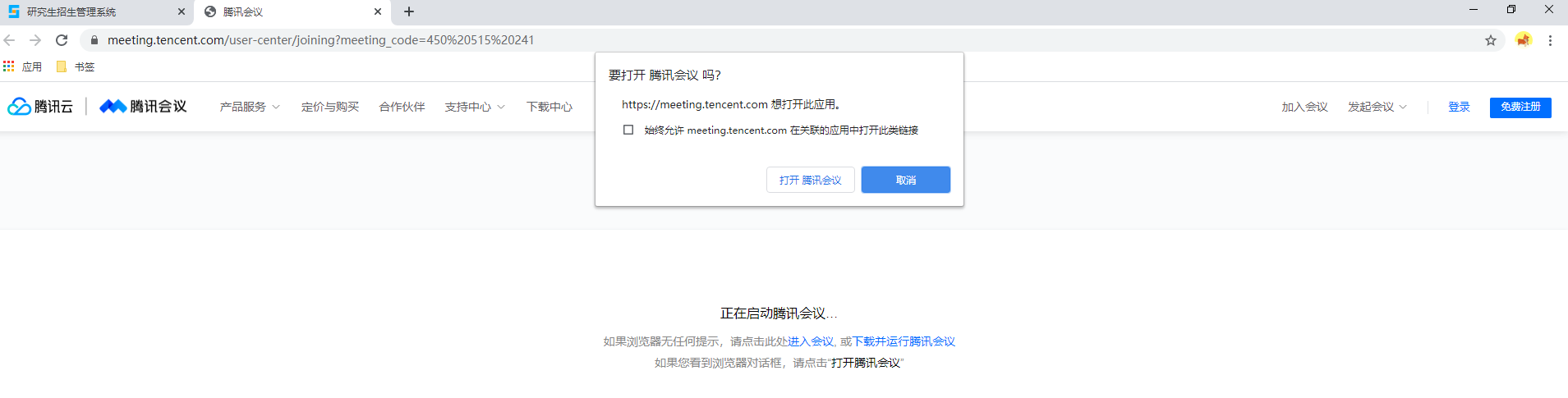 1打开腾讯会议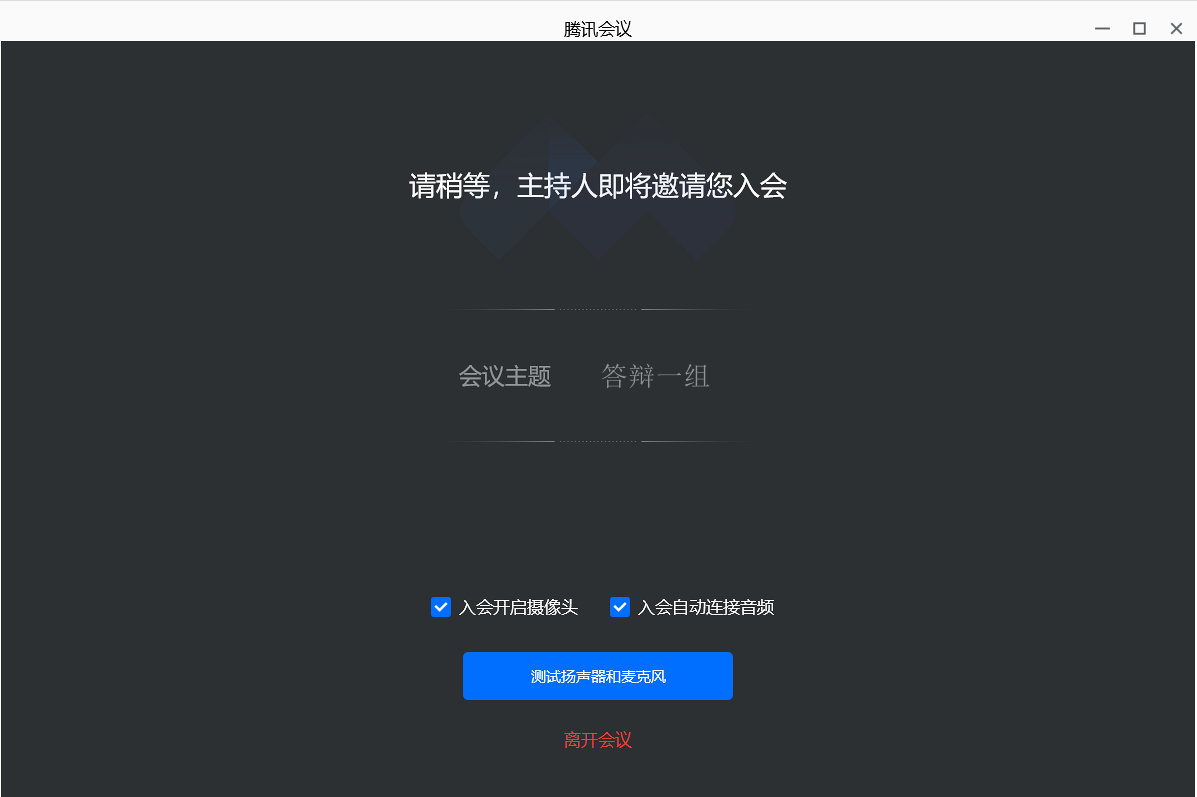 2等待进入面试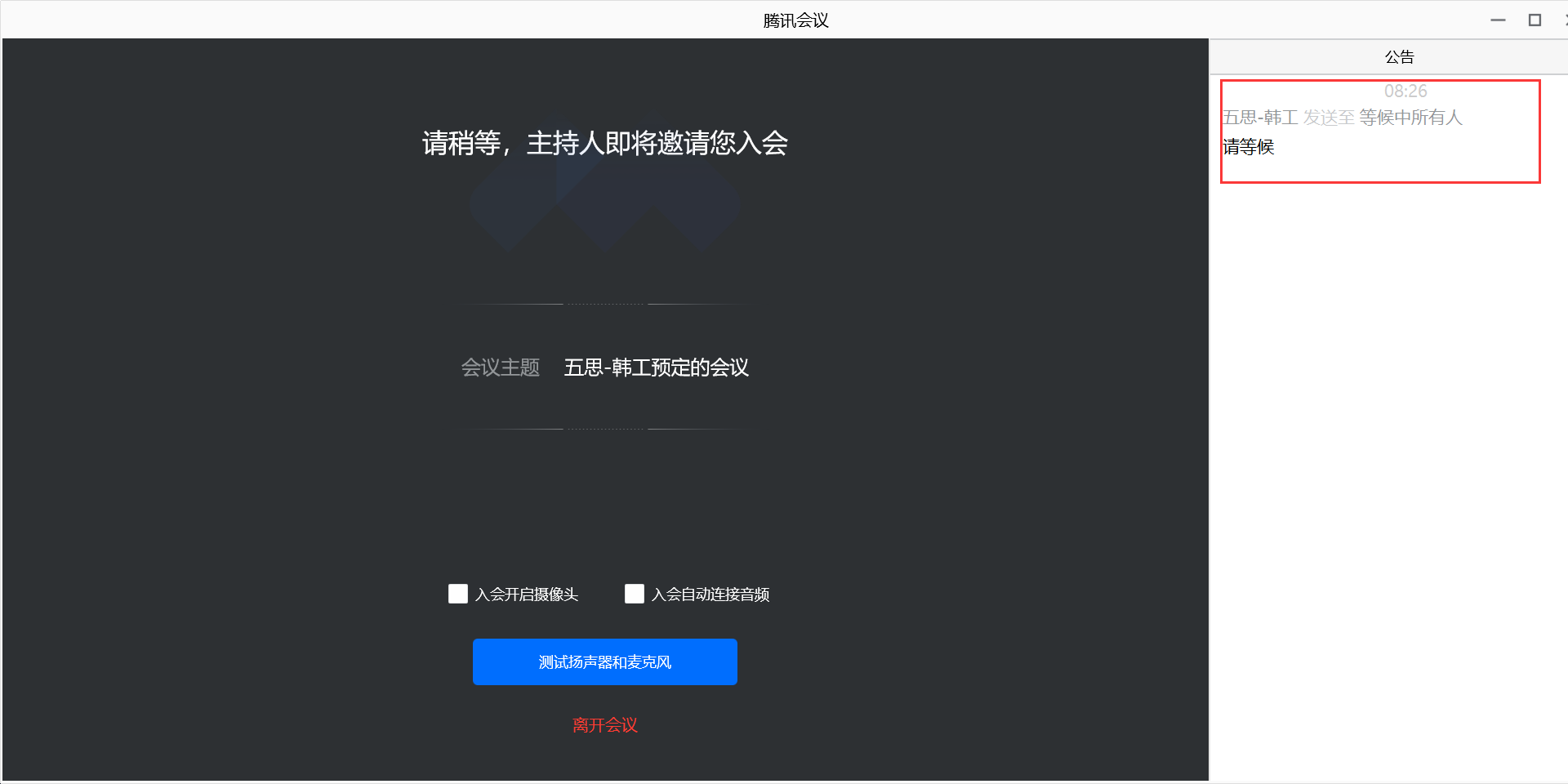 3查看面试秘书指令手机端进入视频会议在线面试面试秘书允许考生进入面试后，考生根据面试秘书的指令开始面试，考生面试结束后，面试秘书将考生移入等待室，批次内所有考生面试结束后，秘书会告知考生离开会议室。查看复试考务安排扫描学校官网公布查看考务二维码，输入基本信息，进入系统。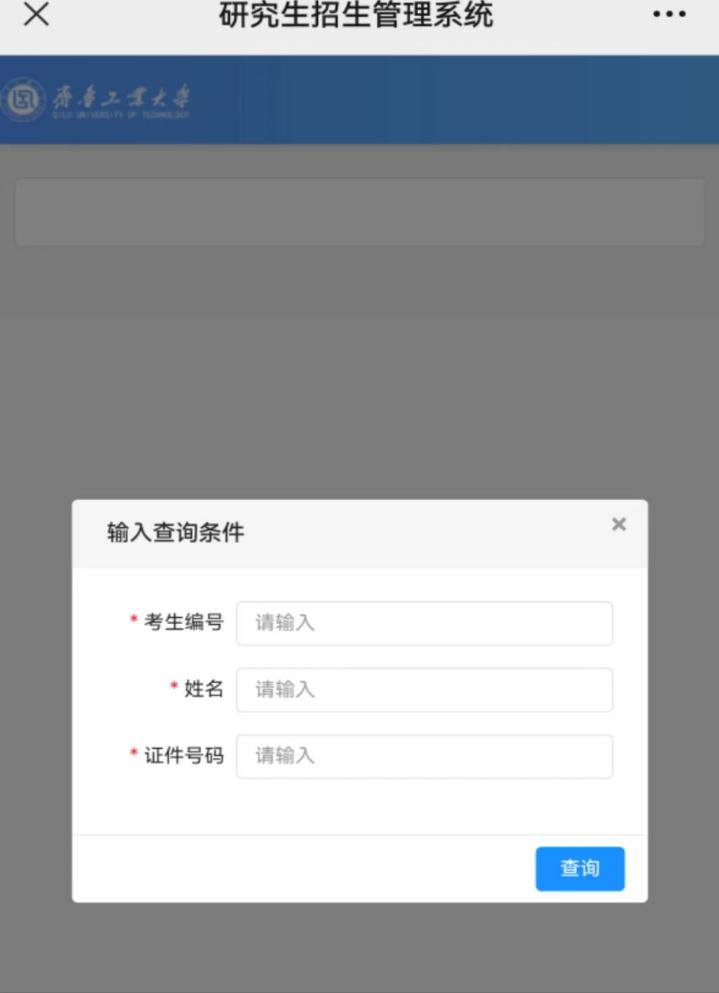 系统进入页面进入系统以后可查看考生考试地点、考场信息、下载准考证。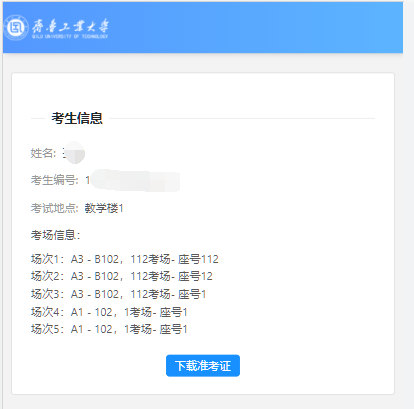 查看考生信息在线笔试查看笔试安排点击【在线笔试】。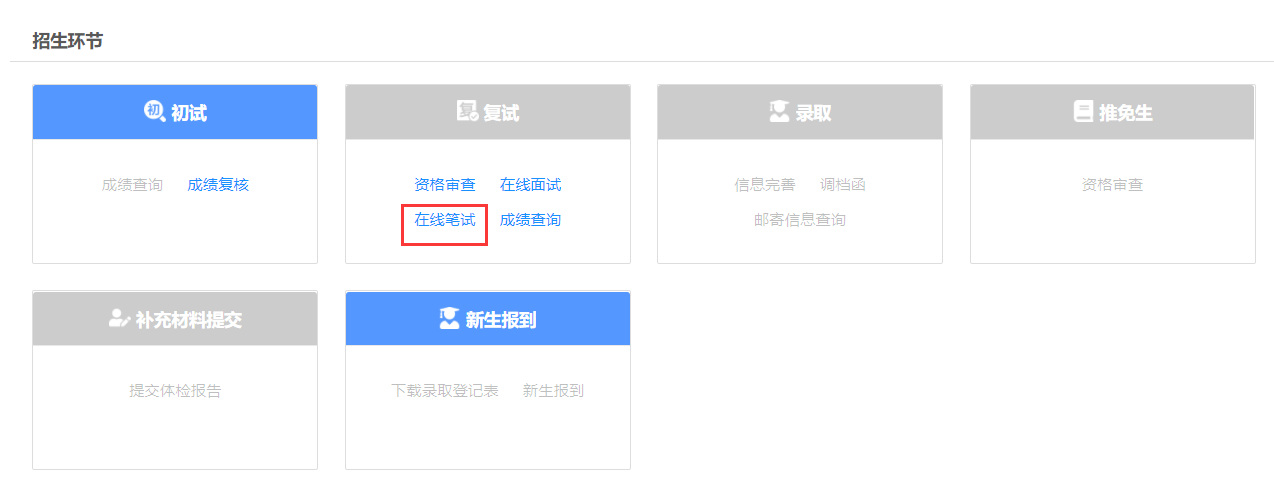 考生笔试（电脑端）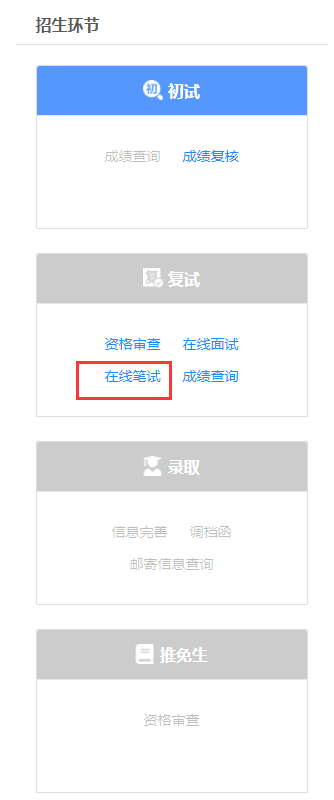 考生笔试（手机端）查看笔试考场信息。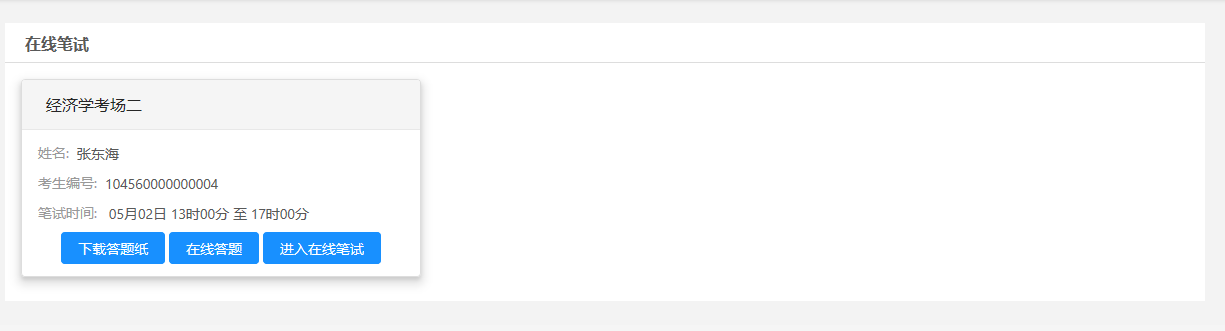 在线笔试（电脑端）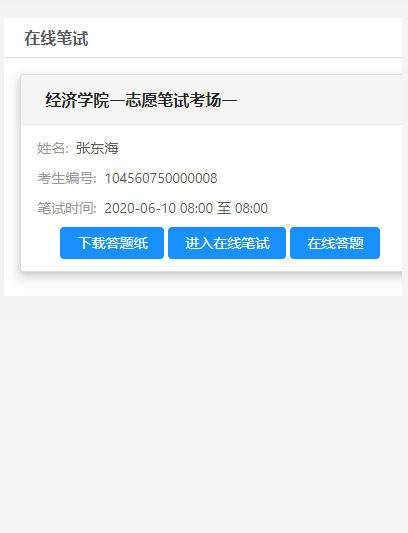 在线笔试（手机端）点击【下载答题纸】，系统支持考生下载答题纸。点击【进入在线笔试】，查看在线笔试须知，勾选“我已阅读并同意上述条款”，进入考场，跳转至腾讯会议。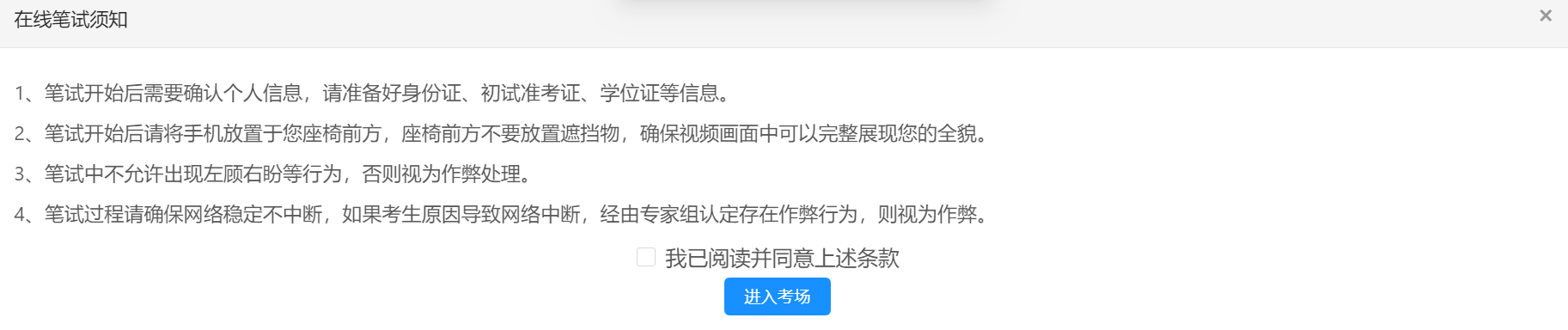 在线笔试须知点击【在线答题】，查看在线笔试须知，系统提示“您已经进入系统监控画面，点击【同意】系统将监控您考试期间的行为”，点击【同意】后进入全屏。系统记录考生的异常情况，如：切屏。点击【预览试题】，可查看试题，点击【上传答案】，在笔试时间截止前，允许多次提交答案，笔试时间截止前点击【提交答案】按钮，完成答案提交操作。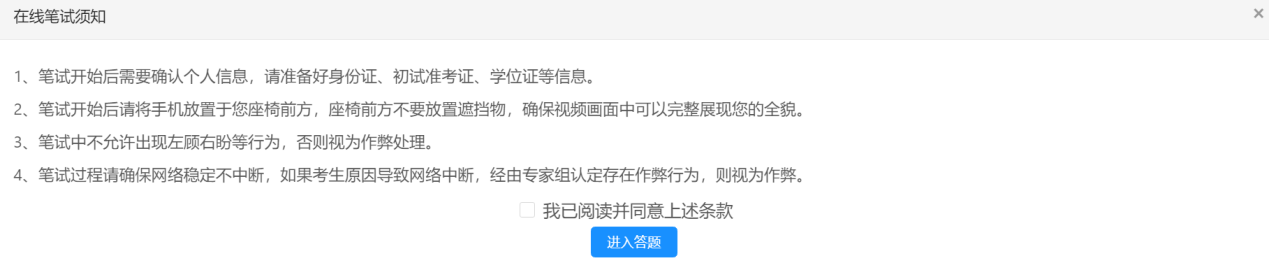 在线笔试须知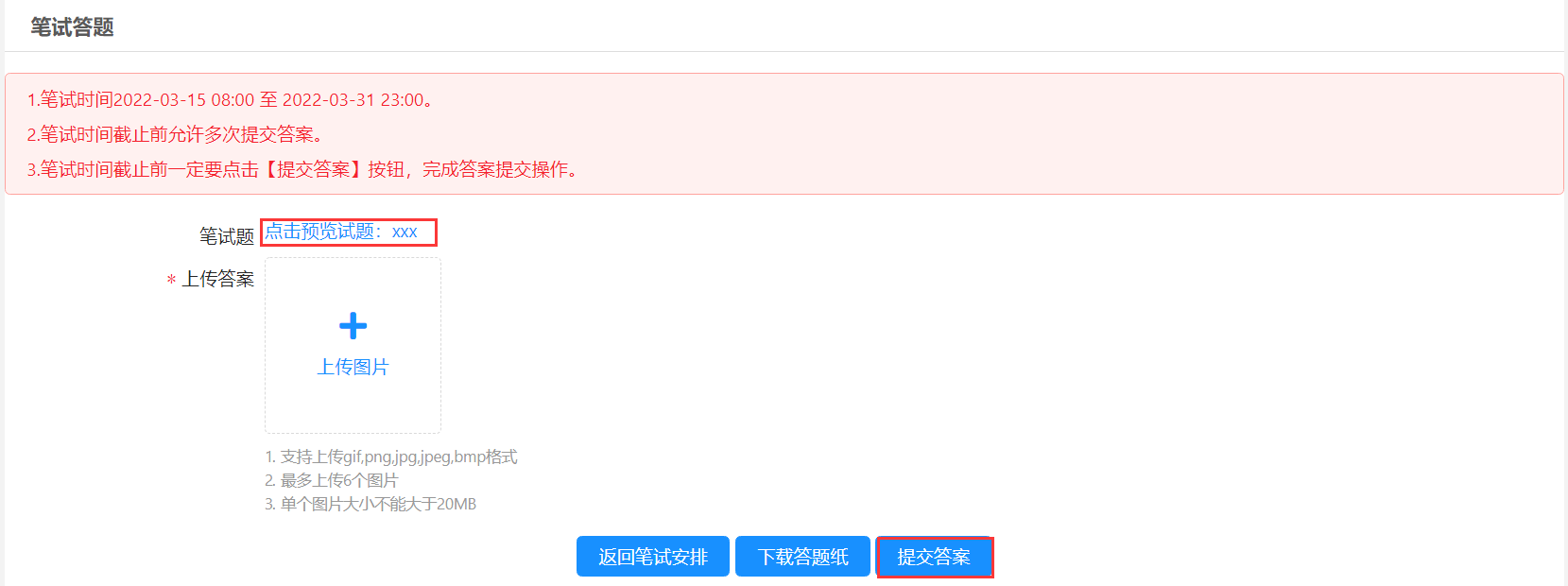 在线答题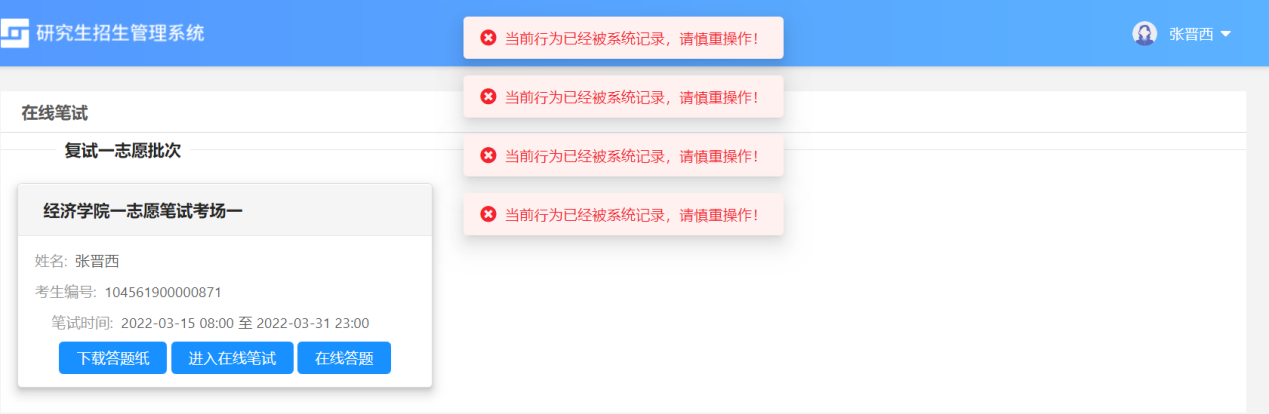 考试异常情况进入笔试会议点击【进入在线笔试】。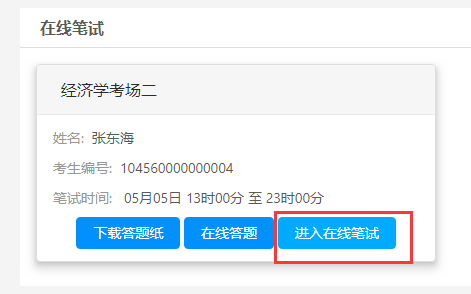 进入在线笔试勾选【我已阅读并同意上述条款】。点击【进入考场】，将打开新的网页，会自动弹出确认对话框，点击【打开】按钮，根据腾讯软件提示加入会议。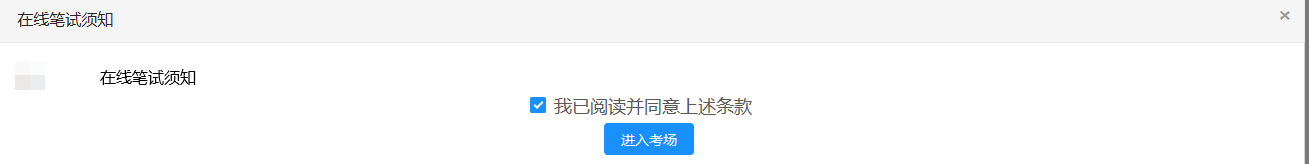 在线笔试须知电脑端进入视频会议1打开腾讯会议2等待进入笔试3查看监考员指令手机端进入视频会议在线答题注意页面提示的答题时间，答题时间截止之前允许多次提交答案。点击【点击下载试题】支持将笔试题进行下载。上传答案图片。点击【提交答案】将笔试答案进行上传。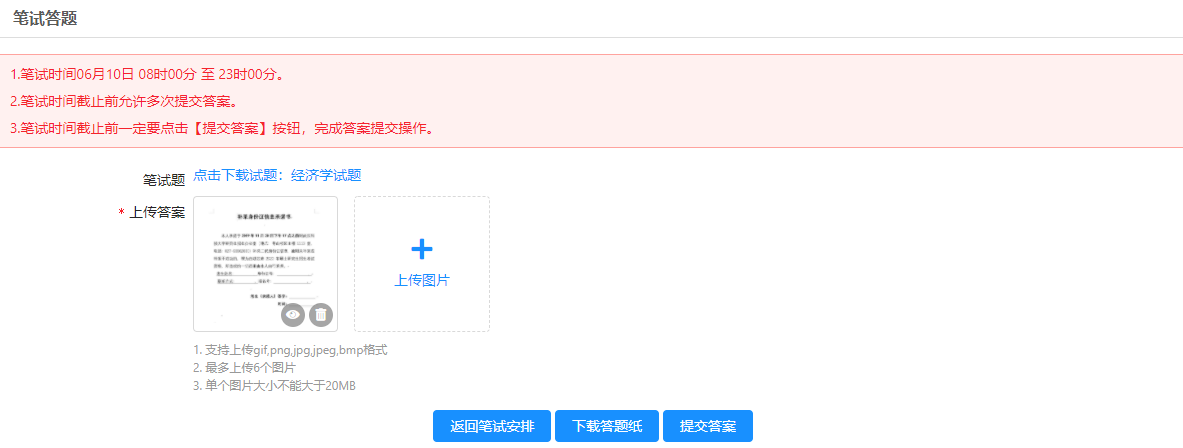 笔试答题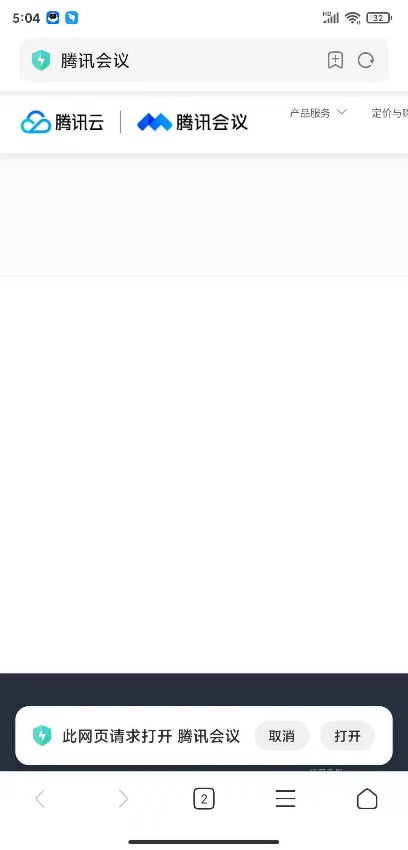 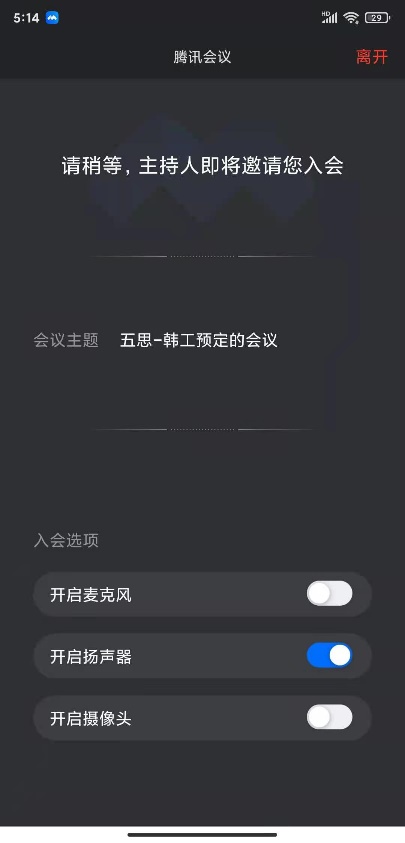 1打开腾讯会议2等待进入面试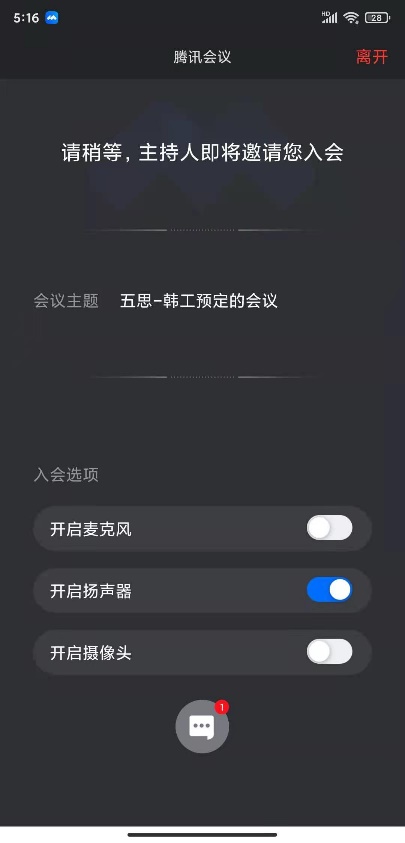 3查看面试秘书指令1打开腾讯会议2等待进入笔试3查看监考员指令